Olimp CasaDeMareTarifeToate tarifele sunt exprimate in lei/camera/noapte si includ TVA 5%.Plata se efectueaza integral in avans prin transfer bancar in maximum 5 zile de la emiterea facturii proforme.Tarifele includ mic dejun sau demipensiune (mic dejun + pranz) in functie de perioada din sezon. Preturile camerelor duble includ mic dejun/demipensiune pentru 2 adulti, iar cele pentru apartamente includ mic dejun/demipensiune pentru 3 adulti.Copiii sub 6 ani beneficiaza de pachet de masa gratuit.Pachetele de masa se pot suplimenta cu mic dejun/demipensiune pentru copil intre 6 si 12 ani (125 lei/zi) sau pentru pentru adult (175 lei/zi).Toate rezervarile sunt nerambursabile. Asigurarea de anulare este singura modalitate prin care se poate recupera avansul achitat, daca anularea se face cu min. 7 zile inainte de check-in. Asigurarea reprezinta 20% di totalul rezervarii, nu se returneaza si se poateachizitiona DOAR in momentul rezervarii. Valoarea ei va fi inclusa in factura proforma.	Rambursarea asigurarii se va efectua in cel mult 180 de zile calendaristice din momentul anularii. In cazuri de FORTA MAJORA (incluzand, dar nelimitandu-se la epidemii, incendiu, inundatie, cutremur) anularea rezervarii sau imposibilitatea efectuariisejurului nu atrage dupa sine retur area avansului platit. Acesta se transfoma in voucher pecare clientul il poate folosi in termen de 12 luni din momentul anularii.Voucherul este valabil doar pentru locatia rezervata initial.Reduceri20% EARLY BOOKING (pentru rezervari efectuate pana la data de 28 februarie)PoliticiNu este permis accesul cu animale de companie. Fumatul este permis exclusiv in zonele special amenajate.Check-in : 16:00 Check-out : 12:00.Cum ajungeti la noi:In nordul statiunii Olimp, pe plaja Copahavana. Accesul se face pe un drum forestier (1 km), cu acces din Str.Olimp. Recomandam adaptarea vitezei la starea drumului. Acesta nu se afla in proprietatea noastra, deci orice sesizare legata de calitatea drumului de acces nu reprezinta motiv de plangeri ulterioare sau anularea sejurului.Recomandam sa utilizati aplicatia Waze (nu Google Maps) cu destinatia CasaDeMare Olimp.CasaDeMare:O proprietate situata direct pe plaja ce ofera 3 tipuri de camere:3 camere duble cu vedere la mare (pat matrimonial 160 cm) - 15 mp, fara terasa/balcon11 camere duble cu vedere la curtea interioara (pat matrimonial 160 cm) - 17 mp, cele de la parter beneficiaza de terasa/veranda deschisa spre curtea curtea interioara, iar cele de la etaj de balcon9 camere triple tip cabana family cottage(pat matrimonial 160 cm + canapea extensibila 160 cm) - 24 mp, beneficiaza de terasa proprie.Toate camerele au baie proprie (cu dus) si beneficiaza de Wi-Fi, TV, aer conditionat, minifrigider, uscator de par si produse de baie.Servicii incluseParcare privata.Menaj zilnic realizat doar la cerere (prin comunicarea directa cu receptia) .Acces gratuit la plaja din incinta proprietatii unde beneficiati de piscina, sezlonguri si umbrele.Acces la locul de joaca din cadrul complexului cat si la cel de pe plaja Copahavana Beach & Radio.FacilitatiCopiii se pot caza gratuit in spatiile de dormit deja existente in tipul de camera rezervat sau se poate opta pentru adaugarea unui pat suplimentar, pliant (doar in camerele duble cu vedere la curtea interioara, 50 lei/noapte) sau a unui patut de bebe, tip tarc (in orice tip de camera, 50 lei/noapte).Accesul in zona de prosoape pe plaja Copahavana Beach & Radio este gratuit iar cel in zona de sezlonguri presupune un cost de 70 lei/zi pentru un pachet format din 2 sezlonguri, umbrela si masuta. Pretul pachetului de sezlonguri este valabil doar la achizitionarea in avans a sejurului.Posibilitati de masaRestaurantul Anika By The Sea (HaciendaDeMare, Olimp)CAZARE 2022Dubla la mareDubla la mareDubla la curteDubla la curteTripla family cottageTripla family cottageMic dejun/demipensiuneD - VV - DD - VV - DD - VV - D29 aprilie – 16 iunie (MD)64474359469374389117 iunie – 14 iulie (DP)8919907929411089123815 iulie – 27 august (DP)94110408669901139128728 august – 17 septembrie (MD)693792644743792941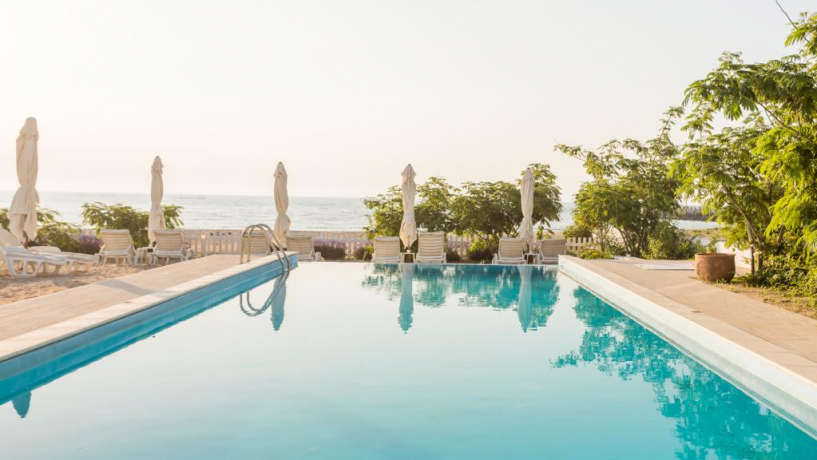 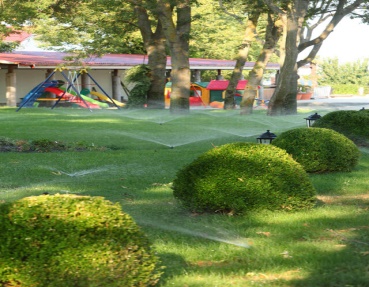 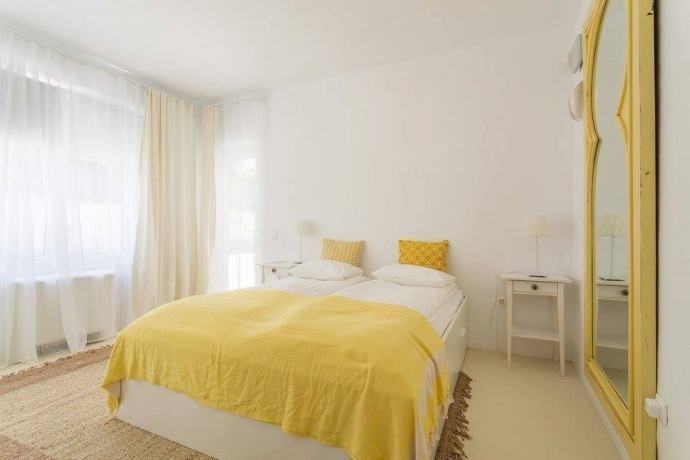 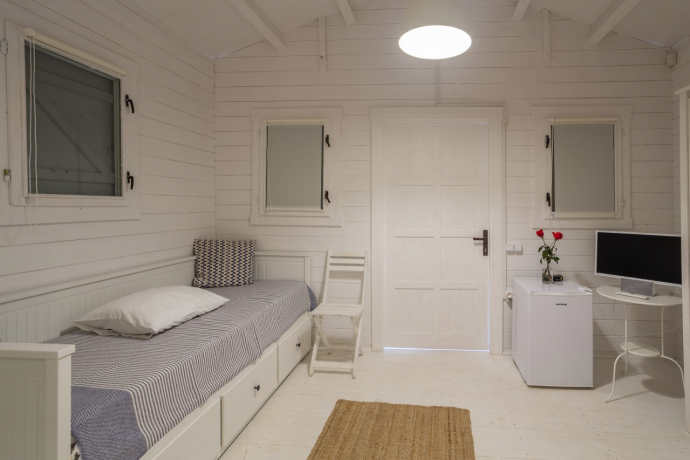 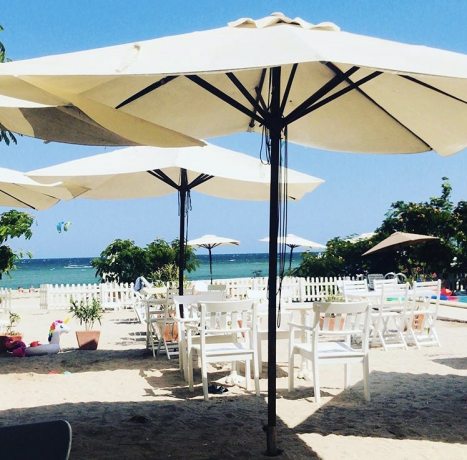 